                                                             Aleksander SimićAleksander Simić (born in 2003) began playing the Violoncello alongside his mother, Eva principal solo-cellist at the Carinthia Symphony Orchestra, at the age of 5. He is winner of national and international music competitions. Aleksander Simic was acclaimed “an exceptional, outstanding talented young musician of his generation” by “Fidelio” Hungarys leading music Journal. Aleksander Simic currently attends the University of Music and Performing Arts in Vienna, Austria. He is currently studying at the University for performing Arts and Music in Vienna with Professor Istvan Vardai.Aleksander Simic is the winner of the ‘Classic Pure Vienna International Competition’ in 2018 and the special prize holder for the ‘Best Vienna Classics Presentation’ (Vienna, Austria) as well as the Golden Medalist of the 4th Manhattan International Music Competition (New York, USA). He received 1st place at the international “Petar Konjovic” competition in Belgrad (Serbia), 3rd place at the international “Antonio Janigro” competition in Porec (Croatia), 1st place at the ‘Landeswettbewerb Jugend Musiziert Nord- und Ost Europa’ in Copenhagen (Denmark), 4 times 1st places in solo and chamber categories at the all-nation music competition ‘Prima La Musica’ in Austria and he was finalist of the Virtuosos Music Competition and Talent Show in Hungary, he is winner of the 6th Augustin Aponte international music competition 2021 in Spain, where he also got the special award for the ‘Best performance‘. Aleksander also won during the Corona-Pandemic several online music competitions.Holder of the most prestigious special award of the Hungarian TV and Radio Broadcasting Association from 2017, Aleksander Simic has recently played with the Göttingen Symphonic Orchestra, the Baden-Baden Symphonic Orchestra, the Hungarian State Opera Orchestra, the Hungarian Philharmonic Orchestra, the Franz Liszt Chamber Orchestra, the Klagenfurt Symphonic Orchestra , the Budapesti Vonosok Chamber Orchestra, the Danube Philharmonic Orchestra, the St. Istvan Symphonic Orchestra, the St. George String Orchestra from Serbia, the St. Kanzian Wind Orchestra, MDW-Soloists Orchestra and performed in concert-series ‘Stars of tomorrow’ and ‘Castle Classics’ in Austria.He gave his debut in June 2019 alongside opera singer Andrea Rost at the Harvard Law School Associations European Summit in Budapest (Hungary); in June 2021 at the Millstatt Music Festival, when he performed two cello concertos in one evening; in December 2022 when he performed the famous cello concerto of Edward Elgar in Hungary at the Franz Liszt Academy’s Grand Hall (Hungary); in Februar 2023 when he performed the Brahms Double Concerto for violin, cello and Orchestra in Hungary at the Franz Liszt Academy’s Grand Hall (Hungary); in July 2023 with the Baden-Baden Philharmonic Orchestra (Germany); in August 2023 at the Millstatt International Music Festival (Austria); in October 2023 at the Philharmonic Hall in Belgrade (Serbia); in October 2023 in Göttingen (Germany) performing three times with the Göttingen Symphonic Orchestra. Recent and forthcoming performances include appearances at the Concert Hall in Osterode (Germany), at the Concert Hall in Einbeck (Germany), the Kurhaus Baden-Baden in cooperation with the Carl Flesch Academy and Festival, at the international Festival in Millstatt (Austria), at the Music Festival in Althofen (Austria), at the House of Music in Hungary, at the Philharmonic Hall in Serbia, at the Presidential Palace of Hungary, at the Palace of Europe in Strasbourg (France), the Kaposvar Chamber Music Festival (Hungary), at the Cziffra Festival, at the Szokolay InspirArt Festival, at the Budapest Formula 1 Opening Ceremony, at the Concert Hall of the Hungarian National Radio, a solo recital at the Klagenfurt Concert Hall, at the BMC Music-Center in Hungary, at the Liszt Ferenc Academy in Hungary, at the Basilica in Budapest, at the BRG Viktring Freskensaal, at the Warmbaderhof Villach, at the Hungarian Academy of Sciences, a recital at the Consulate General of Hungary and also at the Consulate General of Bulgaria in New York and countless concert performances in Europe. Highlight of the 2023 season for Aleksander was the China-Tournee, where he performed as a Soloist with the SFK-Orchestra in 10 different cities in Chinas most prestigious concert halls. In February 2020 he made his debut, with just 16 years, at the famous Carnegie Hall in New York. He got standing ovation and a wonderful critic in the newspaper. Since then he played many concerts all over the world. His next concerts will take place in Europe, Asia and USA. More about him on his Website: https://www.aleksander-simic.com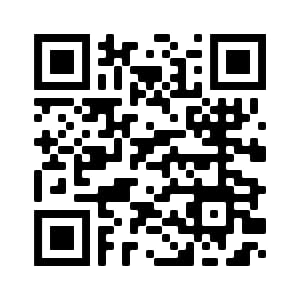 